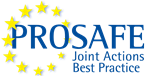 Brussels, 2017.02.08Joint Action 2015 GA N° 705038Call for Tender for Test LaboratoriesProduct Activity – Household Electrical Appliances   APPENDIX I - Detailed Product Testing RequirementsPricingWith regards to VAT, it is important to note that PROSAFE does not accept the reverse charge method and therefore all quotes should include the VAT charges as well (in Euros).Please note that two separate reports are needed, per sample supplied:One test report should be related solely to product testing under either EN 60335-2-9 or EN 60335-2-14 testing in conjunction with EN 60335-1 (general requirements)Another separate test report (or appendix to the primary report) should be related to those additional non-standard tests designed by this Joint Action (JA)If a toaster, mixer or blender sample fails a test, the testing procedure shall continue unless the failure is so destructive that all further testing is impossible. The obtained/measured values when the failure occurred are needed in ALL tests performed by the laboratory. Further samples will be provided to enable testing to continue if necessary.The purpose of testing is to identify dangerous non-compliances so that a market surveillance authority can decide whether a specific toaster, mixer or blender presents a risk to consumers such that action may be taken against it. Testing must include the standard clauses listed below, which are taken from EN 60335-1, EN 60335-2-9 and EN 60335-2-14. Non-standard testing that has been designed by this Joint Action is indicated in red font and such testing must be recorded in a separate report from the primary standard testing report or an appendix to the primary report. The sequence of testing must ensure that potentially destructive testing is conducted at or near the end of the testing regime. Each testing laboratory is requested to send quotations in the form of per clause (including sub-clauses where applicable) and per sample based on the following tables. Depending on the type of quotations received, PROSAFE may decide to ultimately choose more than one laboratory to perform all the respective tests.PLEASE NOTE that the maximum test duration per sample is 5 - 6 hours. The testing laboratory may also suggest alternative or additional testing, or both, that may be carried out within this maximum time period.NB: 	The product under test should be subjected to an initial functional check to determine whether it operates as intended by the manufacturer and in accordance with the user instructions provided.Obligatory Additional InformationPlease include information on each of the following:Formal qualifications of the laboratory (e.g. accreditation[s]) and expertise of staff working on these samples:In particular, documents to confirm that the laboratory is accredited according to EN ISO/IEC 17025:2005 and the editions of EN 60335-2-9 and EN 60335-2-14 that were in the Official Journal under the LVD just before the Formal Objections. Also, details on the number of experts / staff that would be involved in such tests, including CVs or information on the respective experts working in the laboratory.Experience with testing toasters, mixers and blenders:Make reference to the number of toasters, mixers and blenders tested by the laboratory according to EN 60335-2-9 and EN 60335-2-14 over the last 3 years. Include any additional information to further explain the experience that the laboratory has in testing household electrical appliances. Standardisation Activities:Detail the respective technical standardisation committees and working groups within standardisation bodies which the laboratory has participated in during the last three years in relation to EN 60335-2-9 and EN 60335-2-14 or similar. Delivery time & Terms of delivery:State whether the dates given in the tender document are achievable. If not, state how many weeks are needed to test and finalise all test reports for the 100 samples, assuming testing begins on 1st April 2017.Ability to supply additional services to the Joint Action:	A technical expert from the laboratory may be invited to participate in one or more project meetings to give explanations to the Member States on test methods, sampling, test results, etc. Indicate any costs related to attendance by the Laboratory Representative/Expert in meetings held in Brussels.Costs associated with storage and/or disposal of samples:	Include full details of any costs of this nature.Possibility of market surveillance representatives to visit the laboratory:	During 2017, representatives from the market surveillance authorities may make appointments with the laboratory in order to visit and in particular see and discuss the non-compliances found within samples. Some individual market surveillance authorities may also ask to have the manufacturer of a particular sample to be present for such a visit, in which case only those particular samples pertaining to that manufacturer are to be shown and discussed. Please confirm that this is possible and no additional charges will be incurred by PROSAFE.Possibility of organising a JA2015 Household Electrical Appliances Meeting at the premises of the laboratory:One of the joint action group meetings of this (mainly made up of representatives of the 9 respective market surveillance authorities) will be organised at the premises of the laboratory if this is possible. The scope of such a meeting is to discuss directly the test results of the samples tested and for the representatives from the respective market surveillance authorities to see the actual non-compliances and better understand the test procedures carried out on such samples. 	Indicate whether the laboratory is able to host a two-day group meeting at its premises. Please confirm that this is possible and no additional charges will be incurred by PROSAFE.Sample of Test Reports:	Include samples of test reports in English, showing the structure of the report and including the type of photos taken to ensure that the non-compliances are well explained/exhibited within the report for each sample tested. Note that non-compliances must be recorded in the format required by the FAILURE CODE LIST (see Annex F of PROSAFE guide for best practice techniques in market surveillance).Detailed Overview Table:Such a table will be required by the Task Coordinator, showing individual test results of all sub-clauses of each and every sample tested.Final Report:The laboratory will be required to prepare two separate Microsoft Word and PDF format documents (signed and authorized) per sample tested: one related to the tests taken from EN 60335-2-9 and EN 60335-2-14 and another separate short-form report (or appendix to the primary report) related to those non-standard tests designed by this Joint Action. Additional Information:	Please include any additional information that will help PROSAFE to better ascertain the laboratory services being offered.TOASTERS according to the edition of EN 60335-2-9, including amendments, that was in the Official Journal under the LVD just before the Formal ObjectionTOASTERS according to the edition of EN 60335-2-9, including amendments, that was in the Official Journal under the LVD just before the Formal ObjectionTOASTERS according to the edition of EN 60335-2-9, including amendments, that was in the Official Journal under the LVD just before the Formal ObjectionClauseCriteria and commentsPrice (EUR)7Marking and instructions – 8Protection against access to live parts 11Heating – Operate for three cycles under normal operation at rated power. In particular clauses 11.7, 11.101, and 11.Z104 (with reference to Table Z101)13.1Leakage current and electric strength at operating temperature16.2Leakage current 16.3Electric strength19.101Abnormal operation (NB: To be discussed with the laboratory as an optional test)19.102Abnormal operation 20.1Stability and mechanical hazards21Mechanical strength22.24Construction – Rupturing of heating elements22.25Construction – Sagging heating conductors and contact with accessible metal parts22.105Construction – Openings and live parts23Internal wiring – In particular clauses 23.1, 23.8 and 23.924Components – NB: Temperature rise and electric strength testing should be carried out for the fitted plug according to the relevant plug standard called up in IEC 6008325Supply connection and external flexible cords – Excluding flexing test of clause 25.1427Provision for earthing29Clearances, creepage distances and solid insulation – Inspection with measurement in cases of doubt30Resistance to heat and fire – Subject external parts of non-metallic material, parts of insulating material supporting live parts including connections, and parts of thermoplastic material providing supplementary or reinforced insulation to the appropriate testing such as glow wire, needle flame etc. MIXERS & BLENDERS according to edition of EN 60335-2-14, including amendments, that was in the Official Journal under the LVD just before the Formal ObjectionMIXERS & BLENDERS according to edition of EN 60335-2-14, including amendments, that was in the Official Journal under the LVD just before the Formal ObjectionMIXERS & BLENDERS according to edition of EN 60335-2-14, including amendments, that was in the Official Journal under the LVD just before the Formal ObjectionClauseCriteria and commentsPrice (EUR)7Marking and instructions 8Protection against access to live parts 11Heating –Conditions specified in clause 11.713.1Leakage current and electric strength at operating temperature15Moisture resistance16.2Leakage current16.3Electric strength19Abnormal operation 20Stability and mechanical hazards20Stability and mechanical hazards (non-standard test) – Determine the stopping time of blenders after the lid has been removed. The product under test must be operated without load at the highest speed.21Mechanical strength22Construction 23Internal wiring – In particular clauses 23.1, 23.8 and 23.924Components – NB: Temperature rise and electric strength testing should be carried out for the fitted plug according to the relevant plug standard called up in IEC 6008325Supply connection and external flexible cords – Excluding flexing test of clause 25.1427Provision for earthing29Clearances, creepage distances and solid insulation – Inspection with measurement in cases of doubt30Resistance to heat and fire – Subject external parts of non-metallic material, parts of insulating material supporting live parts including connections, and parts of thermoplastic material providing supplementary or reinforced insulation to the appropriate testing such as glow wire, needle flame etc.